Programme for Ruabon Youth ProvisionApril-July 2024For further information about all of the above activities, contact www.youngwrexham.co.uk for regular updates and any changes to the programme.   This contact information will not be shared with any other party. Finally, we would love to hear your ideas for future activities so please don’t be afraid to share.   SEE YOU AGAIN IN SEPTEMBER!!!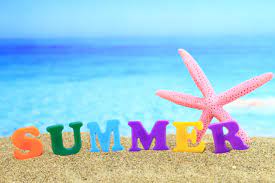 DateActivityTimeLocationTues9/4/24JUNIORSWelcome back (games and hot-dogs)6pm – 8pmRuabon COEThurs 11/4/24Welcome back (games and hot-dogs)6pm – 8pmRuabon COETues 16/4/24JUNIORSArchery with Chris6pm – 8pmRuabon COEThurs 18/4/24Nail Art + Pampering night6pm – 8pmRuabon COETues 23/4/24JUNIORSCooking – Cornflake cakes6pm – 8pmRuabon COEThurs25/4/24InfoShop – Healthy Relationships6pm – 8pmRuabon COETues 30/4/24JUNIORSEarth Day Awareness Day - quiz6pm – 8pmRuabon COEThurs2/5/24InfoShop – Bullying and Hate Crime6pm – 8pm  Ruabon COETues 7/5/24JUNIORSInfoShop – Bullying and Hate Crime6pm – 8pmRuabon COEThurs9/5/24Graffiti TBC6pm – 8pmRuabon COETues 14/5/24JUNIORSAgored Cymru – Cooking Project6pm – 8pmRuabon COEThurs16/5/24Agored Cymru – Cooking Project 6pm – 8pmRuabon COESaturday18/5/24
Youth Services Trip – Blackpool ALL DAYTBCTues 21/5/24JUNIORSAgored Cymru – Cooking Project6pm – 8pmRuabon COEThurs23/5/24Agored Cymru – Cooking Project 6pm – 8pmRuabon COECLOSEDHALF TERMCLOSEDCLOSEDTues4/6/24 JUNIORSActive Wrexham6pm – 8pmRuabon COEThurs6/6/24Youth work activities 6pm – 8pmRuabon COETues 11/6/24JUNIORSActive Wrexham6pm – 8pmRuabon COEThurs13/6/24Youth work activities6pm – 8pmRuabon COETues 18/6/24JUNIORSSERVICES MARKETPLACECLOSEDRuabon COEThurs 20/6/24Youth Work Activities6pm – 8pmRuabon COETues 25/6/24JUNIORSURDD – Silent Disco6pm – 8pmRuabon COEThurs27/6/24URDD – Silent Disco6pm – 8pmRuabon COETues2/7/24JUNIORSURDD – Welsh Bingo6pm – 8pmRuabon COEThurs4/7/24Fire Pit and marshmallows6pm – 8pmRuabon COETues 9/7/24JUNIORSWorld Chocolate Day – Tasting session6pm – 8pmRuabon COEThurs11/7/24Healthy Eating6pm – 8pmRuabon COETues 16/7/24JUNIORSSummer Party food and drinks6pm – 8pmRuabon COEThurs18/7/24Summer Party food and drinks6pm – 8pmRuabon COE